ЧЕРКАСЬКА МІСЬКА РАДА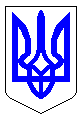 ЧЕРКАСЬКА МІСЬКА РАДАВИКОНАВЧИЙ КОМІТЕТРІШЕННЯВід 07.04.2020 № 289Про внесення змін до рішеннявиконавчого комітету Черкаськоїміської ради від 17.04.2019 №414 «Про введення в дію рішенняконкурсної комісії щодо визначенняпереможця конкурсу на надання послуг з вивезення побутових відходів (великогабаритних та ремонтних)на території м. Черкаси»Відповідно до пп. 6 п. «а» ч. 1 ст. 30, ч. 6 ст. 59 Закону України «Про місцеве самоврядування в Україні», Порядку проведення конкурсу на надання послуг з вивезення побутових відходів, затвердженого постановою Кабінету Міністрів України від 16 листопада 2011 р. № 1173 (1173-2011-п), Порядку проведення конкурсу з надання житлово-комунальних послуг, затвердженого постановою Кабінету Міністрів України від 21 липня 2005 р. № 631 (631-2005-п), Правила надання послуг з вивезення побутових відходів, затверджених постановою Кабінету Міністрів України від 10 грудня 2008 р. № 1070 (1070-2008-п), рішення виконавчого комітету Черкаської міської ради від 26.02.2019 № 216 «Про проведення конкурсу на визначення виконавця послуг з вивезення побутових відходів (великогабаритних та ремонтних) на території м. Черкаси (зі змінами)», на підставі п. 12 договору № 1-26/04/19 та враховуючи лист-звернення ТОВ «Управлінська компанія «Нова якість Благоустрій» (вхідний №5252-01-18 від 06.03.2020), виконавчий комітет Черкаської міської ради ВИРІШИВ:Внести зміни до пункту 3 рішення виконавчого комітету Черкаської міської ради від 17.04.2019 №414 «Про введення в дію рішення конкурсної комісії щодо визначення переможця конкурсу на надання послуг  з вивезення побутових відходів (великогабаритних та ремонтних) на території м. Черкаси», а саме:додаток 2 до рішення виконавчого комітету Черкаської міської ради від 17.04.2019 №414 «Про введення в дію рішення конкурсної комісії щодо визначення переможця конкурсу на надання послуг з вивезення побутових відходів (великогабаритних та ремонтних) на території м. Черкаси» графік збору та вивезення великогабаритних та ремонтних відходів товариством з обмеженою відповідальністю «Сантехбудконструкція» викласти в новій редакції (додається).Визнати таким, що втратило чинність рішення виконавчого комітету Черкаської міської ради від 19.11.2019 № 1345 «Про внесення змін до рішення виконавчого комітету Черкаської міської ради від 17.04.2019 № 414 «Про введення в дію рішення конкурсу на надання послуг з вивезення переможця конкурсу на надання послуг з вивезення побутових відходів (великогабаритних та ремонтних) на території м. Черкаси».Внести відповідні зміни до договору № 1-26/04/19 шляхом укладання додаткової угоди. Контроль за виконанням рішення покласти на заступника міського голови з питань діяльності виконавчих органів ради Бордунос Л.І.Міський голова                                                                              А.В. БондаренкоДодаток ЗАТВЕРДЖЕНОрішення виконавчого комітету Черкаської міської радивід _____________№ _______Графік збору та вивезення великогабаритнихта ремонтних відходів товариством з обмеженою відповідальністю ТОВ «Управлінська компанія «Нова якість» Благоустрій»У багатоквартирних житлових будинках збір та вивезення великогабаритних відходів здійснюється за наступними адресами:В одноквартирних житлових будинках приватного сектору збір та вивезення великогабаритних відходів здійснюється на власних присадибних ділянках та у місцях визначених мешканцями приватного сектору чотири рази на місяць.Директор департаменту житлово-комунального комплексу                                                     О.О. Яценко№п/пАдреса№ будинкуДень вивезеннявул. Героїв Майдану 12понеділоквул. Героїв Майдану6понеділоквул. Героїв Майдану2понеділоквул. Генерала Момота                    7понеділок, четвервул. Академіка Корольова16понеділоквул. Академіка Корольова32понеділоквул. Академіка Корольова12понеділоквул. 30 років Перемоги 8понеділоквул. 30 років Перемоги22понеділоквул. 30 років Перемоги34понеділоквул. 30 років Перемоги40понеділоквул. 30 років Перемоги48понеділоквул. 30 років Перемоги54 (56/1)понеділоквул. 30 років Перемоги56/3понеділоквул. 30 років Перемоги60понеділоквул. Смілянська 124/2понеділоквул. Сумгаїтська32понеділоквул. Сумгаїтська69понеділоквул. Сумгаїтська21понеділоквул. Сумгаїтська20понеділоквул. Сумгаїтська24понеділоквул. Олени Теліги1понеділоквул. Олени Теліги 7/1понеділоквул. Онопрієнка8/1понеділоквул. Одеська10понеділоквул. Одеська14/апонеділоквул. Прикордонника Лазаренка22понеділоквул. Прикордонника Лазаренка26понеділоквул. Прикордонника Лазаренка8понеділоквул. Віталія Вергая32понеділоквул. Віталія Вергая34понеділоквул. Олексія Панченка                                  11понеділоквул. Олексія Панченка13/2понеділоквул. Пахарів Хутір19/1понеділоквул. Руставі9понеділок, четвервул. Руставі15понеділоквул. Руставі21понеділоквул. Тараскова3понеділоквул.Сергія Амброса      40вівтороквул.Сергія Амброса   46вівтороквул.Сергія Амброса      70вівтороквул. Сергія Амброса    92  вівтороквул. Нижня Горова   168вівтороквул. Нижня Горова     103вівтороквул. Нижня Горова     70вівтороквул. Нижня Горова43вівтороквул. Нижня Горова     57вівтороквул. Нижня Горова 71       вівтороквул. Нижня Горова    4  вівтороквул. Новопречистенська        15вівтороквул. Новопречистенська        40вівтороквул. Новопречистенська         35вівтороквул. Новопречистенська      82   вівтороквул. Різдвяна 89вівтороквул. Різдвяна90вівтороквул. Різдвяна62вівтороквул. Різдвяна57вівтороквул. Різдвяна 43/1вівтороквул. Толстого 22вівтороквул. Толстого 76вівтороквул. Юрія Іллєнка 11  вівторок, п`ятницявул. Юрія Іллєнка29вівтороквул. Юрія Іллєнка88вівтороквул. Юрія Іллєнка130вівтороквул. Чехова 108вівторок, суботавул. Чехова42вівтороквул. Байди Вишневецького62/1середавул. Байди Вишневецького19середавул. Верхня Горова 52середавул. Героїв Дніпра3середавул. Героїв Дніпра17середавул. Героїв Дніпра31середавул. Героїв Дніпра49середавул. Героїв Дніпра53середавул. Героїв Дніпра65середавул. Героїв Дніпра69середа, суботавул. Героїв Дніпра81середа, суботавул. Гагаріна21середавул. Гагаріна33середавул. Гагаріна47середавул. Гагаріна55середавул. Гагаріна83середавул. Гагаріна95середавул. Гоголя220середавул. Козацька5середавул. Козацька9середавул. Кавказька264середа, суботавул. Крилова61середавул. Крилова95середавул. Михайло Грушевського37середавул. Михайло Грушевського93середавул. Михайло Грушевського97середавул. Михайла Грушевського99середавул. Михайла Грушевського198середавул. Максима Залізняка7середавул. Максима Залізняка29/1середавул. Максима Залізняка96середавул. Максима Залізняка87середавул. Максима Залізняка34/6середавул. Максима Залізняка95середавул. Небесної Сотні2середавул. Небесної Сотні45середавул. Небесної Сотні40середавул. Небесної Сотні10середавул. Остафія Дашкевича29середавул. Остафія Дашкевича30середавул. Припортова72середавул. Припортова42середавул. Припортова38середа, суботавул. Припортова31середавул. Припортова25середавул. Припортова18середавул. Припортова12середавул. Припортова4середавул. Сержанта Смірнова2середа, суботавул. Свято-Макаріївська 127середаУзвіз Замковийсередавул. Благовісна442четвервул. Благовісна330четвервул. Благовісна222четвервул. Благовісна184четвервул. Благовісна174четвервул. Благовісна227четвервул. Благовісна169четвервул. Вернигори20четвер, понеділоквул. Вернигори24/1четвервул. Вернигори12/99четвервул. Вернигори3четвервул. Володимира Ложешнікова54четвервул. Володимира Ложешнікова20четвервул. Володимира Ложешнікова16четвервул. Надпільна361четвервул. Надпільна391четвервул. Надпільна330четвервул. Надпільна465четвервул. Надпільна424четвервул. Надпільна532четвервул. Надпільна204четвервул Надпільна.216четвервул. Надпільна241четвервул. Нарбутівська8/1четвервул. Пастерівська44четвервул. Смілянська123/1четвервул. Смілянська119четвервул. Смілянська117четвервул. Смілянська113/2четвервул. Смілянська65четвервул. Смілянська38четвервул. Смілянська82четвервул. Смілянська88четвервул. Хоменка6четвервул. Хоменка8четвервул. Хоменка14/2четвервул. Хоменка24/1четвер, понеділоквул. Хоменка32четверпровулок Піщаний4п`ятницявул. Бигодщська36/147п’ятницябульв. Шевченка289п’ятницявул. Верхня Горова 131п’ятницявул. Верхня Горова 178п’ятницявул. В’ячеслава Чорновола 160/2п’ятницявул. В’ячеслава Чорновола241/1п’ятницявул. В’ячеслава Чорновола172п’ятницявул. В’ячеслава Чорновола 116/2п’ятницявул. В`ячеслава Чорновола158/2п`ятницявул. В’ячеслава Галви 39п’ятницявул. В’ячеслава Чорновола237п’ятницявул. Гоголя290п’ятницявул. Гоголя315п’ятницявул. Гуржіївська 6п’ятницявул. Гоголя350п’ятницявул. Гоголя389/1п’ятницявул. Гоголя409п’ятницявул. Гоголя440п’ятницявул. Гоголя532/73п’ятницявул. Гоголя555п’ятницявул. Лупиноса 35/1п’ятницявул. Пастерівська11п’ятницявул. Пастерівська1п’ятницявул. Пастерівська263/1п’ятницявул. Капітана Пилипенка10п’ятницявул. Стасова16/2п’ятницявул. Самійли Кішки 183/1п’ятницявул. Самійли Кішки 199п’ятницявул. Самійла Кішки216/1п`ятницявул. Чайковського63п’ятницявул. Чайковського50п’ятницявул. Чайковського 54п’ятницявул. Чайковського44п`ятницявул. Чіковані23/1п’ятницявул. Чіковані32/2п`ятницявул. Яцика8/2п’ятницявул. Ярослава Чалого61/1п’ятницяпров. Авіаційний16/1п’ятницяпроспект Хіміків60п’ятницяпроспект Хіміків38п’ятницяпроспект Хіміків 30/4п’ятницяпроспект Хіміків9п`ятницяпроспект Хіміків 34п`ятницяпроспект Хіміків 28п’ятницявул. Є.Кухарця4/1п`ятницявул. Є.Кухарця24п`ятницявул. Нечуя Левицького18п`ятницябульвар Шевченка409суботабульвар Шевченка399/1суботабульвар Шевченка345суботабульвар Шевченка325суботабульвар Шевченка305суботабульвар Шевченка276суботабульвар Шевченка270суботабульвар Шевченка222суботабульвар Шевченка200суботабульвар Шевченка90суботавул. Байди Вишневецького38суботавул. Байди Вишневецького34/1суботавул. Гетьмана Сагайдачного255суботавул. Гетьмана Сагайдачного168суботавул. Гетьмана Сагайдачного233суботавул. Добровольського 3суботавул. Дахнівська 42/1суботавул. Канівська5суботавул. Мендєлєєва 1суботавул. Нарбутівська 279суботавул. Нарбутівська160/1суботавул. Пацаєва7/1суботавул. Пацаєва53/1суботавул. Пальохи1суботавул. Подолінського13суботавул. Симиренківська 29суботавул. Чехова209суботавул. Чигиринська(заїзд з вул. Пацаєва)50суботавул. Хрещатик255суботавул. Хрещатик221суботавул. Хрещатик213суботавул. Хрещатик180суботавул. Хрещатик130субота, середавул. Мєчнікова7суботавул. Благовісна72суботавул. Лазарєва4суботавул. Хрещатик55субота